МИНИСТЕРСТВО ОБРАЗОВАНИЯ И НАУКИ РЕСПУБЛИКИ БУРЯТИЯБУРЯАД РЕСПУБЛИКЫН ЬУРАЛСАЛАЙ БОЛОН ЭРДЭМ УХААНАЙ МИНИСТЕРСТВОПРИКАЗЗАХИРАЛТА      29.02.2016                                 г. Улан-Удэ                              №375О проведении республиканского конкурса «Учитель года Бурятии - 2016»В целях стимулирования учительского потенциала в рамках реализации НОИ «Наша новая школа», реализации ПНП «Образование», распространения педагогического опыта лучших учителей республики, приказываю:Провести республиканский конкурс «Учитель года Бурятии - 2016» с 25 по 28 апреля 2016 года на базе МАОУ «Средняя общеобразовательная школа № 65» г. Улан-Удэ;Утвердить состав оргкомитета конкурса (приложение 1);Утвердить Положение о порядке проведения республиканского конкурса «Учитель года Бурятии — 2016» (приложение 2);Руководителям органов местного самоуправления, осуществляющих управление в сфере образования, направить победителей районных (городских) конкурсов для участия в республиканском конкурсе «Учитель года Бурятии - 2016» в соответствии с Положением, предусмотрев командировочные, транспортные расходы и на проживание;Отделу дополнительного, специального образования и интернатных учреждений (Фролов Д.Г.) обеспечить организационные условия по выдвижению на конкурс учителей государственных образовательных учреждений;Организацию и проведение конкурса возложить на оператора конкурса - ГАУ ДПО РБ «БРИОП» (Фомицкая Г.Н.).ГБУ «Централизованная бухгалтерия МОиНРБ» (В.Ж.Цыденжапова) обеспечить финансирование конкурса из средств республиканского бюджета согласно утвержденной смете расходов.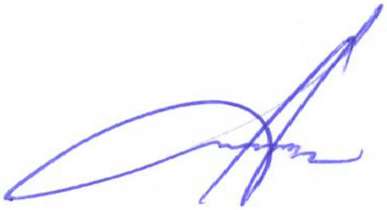 МинистрА.В. ДамдиновТугутова Э.В., 21-42-56Контроль за исполнением данного приказа возложить на заместителя министра- председателя Комитета общего и дополнительного образования Министерства образования и науки РБ Б.Б. Жалсанова.Приложение 1к приказу Министерства образования и науки                                                                                  Республики Бурятия№375 от 29.03.2016Составоргкомитета по подготовке и проведению республиканского конкурса «Учитель года Бурятии-2016»А.В. Дамдинов - министр образования и науки Республики Бурятия, Председатель оргкомитета;Б.Б. Жалсанов - заместитель министра образования и науки Республики Бурятия, заместитель Председателя оргкомитета;Д.М. Ангархаев - заместитель министра образования и науки Республики Бурятия;Члены оргкомитета:Поздняков В.А. - Председатель Комитета по надзору и контролюМинистерства образования и науки РБ;Боросгоева Л.Б. — консультант отдела дошкольного и общегообразования Министерства образования и науки РБ;Фролов Д.Г. - начальник отдела дополнительного, специальногообразования и интернантных учреждений Министерства образования и науки РБ;Базаров Г.Г. — начальник отдела экономики и статистикиМинистерства образования и науки РБ;Цыдыпов Ж.Г. - начальник отдела кадровой и организационнойработы Министерства образования и науки РБ;Каленых Н.М. — начальник отдела информационно-аналитической иправовой работы Министерства образования и науки РБ;Тугутова Э.В. - старший аналитик отдела дошкольного и общего образования Министерства образования и науки РБ;Паршуков А.Г. — старший аналитик отдела дошкольного и общего образования Министерства образования и науки РБ;Фомицкая Г.Н. - ректор ГАУ ДПО РБ «Бурятский республиканский институт образовательной политики»;Жанаева Л.Д. - Председатель Бурятского республиканского комитета Профсоюза работников народного образования и науки РФ;Чимитова Д.К. - директор ГБУ «РЦОИ и ОКО»;Нимбуева С.Ц. — директор ГПОУ «Бурятский республиканский педагогический колледж;Будаев С.Д. - директор ГБУ "Республиканский центр "Бэлиг" по поддержке изучения национальных языков и иных предметов этнокультурной направленности";Сагаев Н.Ц. - директор ГАУ ДО РБ «Республиканский центр дополнительного образования детей «Созвездие»;Цыденжапова В.Ж. - руководитель ГБУ «Централизованная бухгалтерия Министерства образования и науки РБ»;Афанасьева У.С. — Председатель Комитета по образованию г. Улан-Удэ;Якушевич Н.А. - директор МАОУ «СОШ № 65» г. Улан-Удэ;Цыдыпова Е.С. - член Клуба «Учитель года Бурятии».Приложение 2к приказу Министерства образования и наукиРеспублики Бурятия№375 от 29.03.2016Положениео порядке проведения ежегодного Республиканского конкурса «Учитель года Бурятии - 2016»Общие положенияРеспубликанский конкурс "Учитель года Бурятии" (далее - Конкурс) является региональным этапом Всероссийского конкурса «Учитель года России».Настоящее Положение о порядке проведения Конкурса разработано в соответствии с Положением о Всероссийском конкурсе "Учитель года России", утвержденным приказом Министерства образования и науки Российской Федерации от 22 сентября 2004 года № 73.Порядок организации Конкурса распространяется на республиканский уровень Конкурса. На основе данного Положения муниципальные органы управления образованием и образовательные учреждения разрабатывают собственные нормативные акты, регламентирующие проведение школьного и муниципального уровней Конкурса.Положение определяет:сроки и место проведения конкурсных мероприятий;требования к составу участников Конкурса;требования к содержанию, оформлению и представлению конкурсных материалов;содержание конкурсных мероприятий;требования к составу жюри Конкурса;объем и источники финансирования Конкурса.Цели и задачи Конкурса:- развитие творческого потенциала педагогических работников, уровня профессиональной компетентности по обновлению содержания образования с учетом новых федеральных государственных образовательных стандартов (далее — ФГОС); Профессионального стандарта педагога;выявление и распространение педагогического опыта лучших учителей республики;поддержка талантливых, творчески работающих учителей;внедрение новых педагогических технологий в систему образования;развитие и расширение профессиональных контактов педагогов.Организаторы Конкурса:Министерство образования и науки Республики Бурятия, Бурятский республиканский комитет Профсоюза работников народного образования и науки РФ, ГАУ ДПО РБ «Бурятский республиканский институт образовательной политики», Республиканский клуб «Учитель года».Министерство образования и науки Республики Бурятия создает Организационный комитет Конкурса, состав которого закрепляется соответствующим приказом.Организационно - техническое сопровождение Конкурса обеспечивает Бурятский республиканский институт образовательной политики.Организация и деятельность Организационного комитета КонкурсаРассмотрение вопросов, связанных с проведением республиканского Конкурса осуществляет Организационный комитет (далее - Оргкомитет), на уровне муниципальных образований Республики Бурятия - муниципальный оргкомитет конкурса.В состав Оргкомитета включаются представители Министерства образования и науки Республики Бурятия, а также по согласованию депутаты Народного Хурала Республики Бурятия, председатель Республиканского комитета профсоюза работников образования и науки, абсолютный победитель республиканского конкурса «Учитель года -2015», представители Республиканского клуба «Учитель года», представители организации- оператора Конкурса, ведущие ученые Бурятского государственного университета, Бурятского республиканского педагогического колледжа, педагогические работники образовательных организаций Республики Бурятия - победители конкурса «Лучший учитель России».Состав Оргкомитета утверждается правовым актом Министерства образования и науки Республики Бурятия в срок до 1 марта 2016 года.Работа Оргкомитета осуществляется в форме заседаний. Возглавляет заседание Оргкомитета председатель (в случае его отсутствия - заместитель председателя).Оргкомитет правомочен решать вопросы, отнесенные к его компетенции, при наличии более половины лиц, входящих в состав Оргкомитета.Решения Оргкомитета принимаются простым большинством голосов присутствующих на заседании его членов путем открытого голосования. В случае равенства голосов решающим является голос председателя Оргкомитета.Решения Оргкомитета оформляются протоколом, который подписывается председателем Оргкомитета (в случае его отсутствия - заместителем председателя Оргкомитета) и секретарем Оргкомитета.Сроки и место проведения конкурсных мероприятийУстанавливаются следующие этапы Конкурса:этап - уровень образовательного учреждения;этап - муниципальный уровень;этап - республиканский уровень;этап - всероссийский уровень (финал).Оргкомитет Конкурса представляет кандидатуру участника на Всероссийский конкурс «Учитель года России», выбранную по результатам III этапа Конкурса.3.2. Сроки конкурсных мероприятий школьного и муниципального уровня устанавливаются муниципальными органами образования и общеобразовательными организациями самостоятельно.III этап Конкурса - республиканский уровень проводится 25-28 апреля 2016 г.Участники КонкурсаУчастниками Конкурса могут стать педагогические работники общеобразовательных организаций Республики Бурятия, соответствующие следующим критериям:замещение по основному месту работы должности "Учитель";наличие (на момент представления заявки) непрерывного стажа педагогической работы в соответствующей должности не менее 3 лет;преподавание учебных предметов, входящих в предметные области, определенные федеральными государственными образовательными стандартами начального общего, основного общего и среднего общего образования. Возраст участников не ограничивается.К участию в Конкурсе не допускаются представители иных категорий педагогических работников, а также руководители и заместители руководителей организаций, осуществляющих общеобразовательную деятельность, и их структурных подразделений, являющиеся учителями путем совмещения должностей.Выдвижение кандидатов на участие в Конкурсе на уровне образовательного учреждения может осуществляться:посредством самовыдвижения;школьным методическим объединением учителей по предметным областям, Управляющим или Попечительским советами, родительской общественностью, непосредственно знакомых с педагогической деятельностью претендента и ее результатами.Победители школьного уровня Конкурса становятся участниками муниципального уровня.Победители муниципального уровня Конкурса становятся участниками республиканского уровня Конкурса.5. Требования к содержанию, оформлению и представлению Конкурсных материаловДля участия в Конкурсе муниципальные органы, осуществляющие управление в сфере образования, официальным письмом направляют в оргкомитет Конкурса следующие документы и материалы:представление на кандидата на участие на республиканском этапе Конкурса по форме (приложение 1);заявление кандидата республиканского этапа Конкурса по образцу (приложение 2);информационную карту кандидата республиканского этапа Конкурса по образцу (приложение 3);согласие кандидата республиканского этапа Конкурса на обработку персональных данных (приложение 4);выписку из протокола заседания Оргкомитета второго (муниципального) этапа Конкурса о выдвижении кандидатуры на участие в республиканском этапе Конкурса (приложение 5);справку об итогах муниципального и школьного этапов конкурса;копию паспорта кандидата республиканского этапа Конкурса;копию трудовой книжки кандидата республиканского этапа Конкурса, заверенную по месту работы.Кандидаты республиканского этапа Конкурса должны пройти электронную регистрацию на сайте оператора конкурса - БРИОП www.briop.ruПрием конкурсных материалов осуществляется до 18 апреля 2016 г. по адресу: ул. Советская, 30 (БРИОП).БРИОП осуществляет прием конкурсных материалов, их свод и представление Оргкомитету Конкурса.Не подлежат рассмотрению материалы:подготовленные с нарушением требований к их оформлению;от участников, не зарегистрировавшихся на сайте БРИОП;поступившие в организацию - оператор Конкурса с нарушением сроков.Материалы, представляемые на Конкурс, не возвращаются. Консультативный очный установочный семинар (далее - установочный семинар) для кандидатов на участие в Конкурсе проводится в апреле текущего года.6. Содержание конкурсных мероприятийРеспубликанский Конкурс проходит в два этапа: заочный тур и три очных тура. Конкурсные мероприятия освещаются на сайте Министерства образования и науки Республики Бурятия и организации-оператора.Первый этап Конкурса (заочный тур).Заочный тур «Методическое портфолио» включает два конкурсных задания: «Интернет- ресурс», эссе «Я-учитель».Конкурсное задание «Интернет-ресурс»Цель: демонстрация уровня использования информационно - коммуникационных технологий как ресурса повышения качества профессиональной деятельности педагога.Формат конкурсного задания: презентация интернет - ресурса (личный сайт, страница, блог на сайте образовательного учреждения), где Жюри может познакомиться с профессиональной деятельностью конкурсанта и публикуемыми им материалами.Критерии оценивания конкурсного задания:информационная насыщенность;безопасность и комфортность виртуальной образовательной среды;эффективность обратной связи;актуальность информации;оригинальность и адекватность дизайна.Конкурсное	задание: эссе «Я -учитель».Цель: раскрытие мотивов выбора учительской профессии, собственных педагогических принципов и подходов к образованию, своего понимания миссии педагога в современном мире, смысла педагогической деятельности, демонстрация видения современных проблем и возможных путей их решения средствами образования.Формат конкурсного задания: текст эссе (до 6 страниц), в котором отражены собственное понимание миссии педагога в современном мире, отражение педагогических принципов в организации собственной педагогической деятельности, методологические подходы к организации самообразования. Тема эссе определяется учредителями конкурса и объявляется на установочном семинаре. Время написания эссе в аудитории - 4 часа. Использование технических средств и дополнительных материалов не допускается.Критерии оценивания конкурсного задания:- языковая грамотность текста (речевая, грамматическая, орфографическая и пунктуационная);обоснование актуальности;наличие ценностных ориентиров;аргументированность позиции;умение формулировать проблемы и видеть пути их решения;рефлексивность;оригинальность изложения.6.3. Второй этап республиканского Конкурса (очный).Второй этап проводится в три очных тура:Первый (очный) тур ("Учитель-профи") включает два конкурсных испытания: "Методический семинар" и "Урок".второй тур «Учитель — Мастер»;третий тур «Учитель — Лидер».Конкурсное испытание "Методический семинар"Цель: демонстрация методической грамотности, соотнесения педагогической теории с практикой, способности к анализу, осмыслению и представлению своей педагогической деятельности в соответствии с требованиями федеральных государственных образовательных стандартов начального и основного общего образования (далее - ФГОС), профессионального стандарта "Педагог (педагогическая деятельность в сфере дошкольного, начального общего, основного общего, среднего общего образования) (воспитатель, учитель)", утвержденного приказом Минтруда России от 18 октября 2013 г. N 544н (далее - профессиональный стандарт "Педагог").Формат конкурсного испытания: методический семинар (регламент - 20 минут). Конкурсант в тезисной форме в течение 5-10 минут излагает свои концептуальные методические подходы, применяемые в образовательной практике.Представление опыта может сопровождаться мультимедийной презентацией (до 20 слайдов), содержащей описание опыта профессиональной деятельности участника конкурса, используемых им технологий и методик, направленных на реализацию требований ФГОС и профессионального стандарта "Педагог". По окончании выступления конкурсанта в течение 10-15 минут организуется диалог членов жюри с конкурсантом в вопросно- ответной форме.Оценка выполнения конкурсного задания осуществляется по критериям:результативность и практическая применимость;коммуникативная культура;- оригинальность и творческий подход;научная корректность и методическая грамотность;информационная и языковая грамотность.6.3.3. Конкурсное испытание "Урок"Цель: раскрытие конкурсантами своего профессионального потенциала в условиях планирования, проведения и анализа эффективности учебного занятия (урока), проявление творческого потенциала, самостоятельности, умения ориентироваться в ситуации, знания своего предмета и способности выйти в обучении на межпредметный и метапредметный уровни.Формат конкурсного испытания: урок по предмету (регламент — 45 минут, в том числе: самоанализ урока и вопросы жюри — 10 минут), который проводится в образовательной организации, утвержденной оргкомитетом в качестве площадки проведения I и II туров конкурса. Темы уроков определяются ОО, являющейся площадкой (в соответствии с календарно- тематическим планированием в рабочих программах по соответствующим предметам и с учетом их фактического выполнения в классах) за два дня до начала конкурсных испытаний, доводятся до сведения членов жюри и размещаются на сайте Министерства образования и науки Республики Бурятия и организации-оператора. В случае, если преподаваемый конкурсантом предмет не изучается в образовательной организации, урок проводится на вводную тему.Оценка выполнения конкурсного задания осуществляется по следующим критериям:информационная и языковая грамотность;результативность;методическое мастерство и творчество;мотивирование к обучению;рефлексивность и оценивание;организационная культура;эффективная коммуникация;наличие ценностных ориентиров;метапредметный и междисциплинарный подход;поддержка самостоятельности, активности и творчества обучающихся.6.4. На основе оценок конкурсных заданий заочного тура «Методическое портфолио» и первого очного тура «Учитель-профи» определяются 15 участников второго тура, которые объявляются лауреатами конкурсаВторой тур «Учитель — Мастер».Второй тур состоит из трех основных конкурсных заданий: «Мастер - класс», «Педагогический совет», «Образовательный проект».Конкурсные задания оценивает Большое жюри.         6.4.1.Конкурсное испытание "Мастер-класс"Цель: демонстрация педагогического мастерства в планировании и анализе эффективности учебных занятий и подходов к обучению, выявление лучшего педагогического опыта и инновационных практик, осознание педагогом своей деятельности в сравнительном и рефлексивном контексте, осмысление перспектив собственного профессионального развития и потенциала транслирования методик и технологий преподавания.Формат конкурсного испытания: публичная индивидуальная демонстрация на сцене способов трансляции образовательных технологий (методов, эффективных приемов и др.). Регламент: выступление конкурсанта - до 20 минут, включая вопросы жюри и ответы участника - до 5 минут.Оценка выполнения конкурсного задания осуществляется по 10 критериямактуальность и методическое обоснование;творческий подход и импровизация;исследовательская компетентность;коммуникативная культура;рефлексивная культура;информационная и языковая культура;ценностные ориентиры и воспитательная направленность;метапредметность и универсальность подходов;развивающий характер и результативность;проектная деятельность с опорой на разнообразные образовательные потребности обучающихся.       6.4.2.Конкурсное 	испытание "Педагогический совет"Цель: выявление способности конкурсанта организации открытого профессионального пространства для обсуждения существующих проблем образования, путей их решения и перспектив развития образования.Формат конкурсного испытания: дискуссия в группе из пяти конкурсантов (состав определяется на основе жеребьевки) на заданную ведущим тему с индивидуальными выступлениями по рассматриваемым вопросам и общим обсуждением. Регламент - до 15 минут. Тема педагогического совета определяется учредителями конкурса и объявляется накануне его проведения после завершения мастер-классов. Ведущими педагогического совета являются абсолютные победители и (или) победители конкурса предыдущих лет.Оценка выполнения конкурсного задания осуществляется по 5 критериямпонимание проблемы;убедительность и аргументация позиции;взаимодействие и коммуникационная культура;творческий подход и оригинальность суждений;информационная и языковая культура.6.4.3. Конкурсное испытание "Образовательный проект"Цель: демонстрация лауреатами конкурса компетенции и культуры проектирования в образовании, видения существующих проблем и путей их решения, умения продуктивно работать в команде и выстраивать конструктивное взаимодействие.После завершения второго конкурсного задания «Педагогический совет», конкурсанты разбиваются на три группы (по 5 человек в каждой группе). Каждая группа самостоятельно формулирует тему образовательного проекта. В течение дня группы разрабатывают проект и публично презентуют его Большому жюри второго тура.Критерии оценки конкурсного задания:исследовательская деятельность;коммуникационная и языковая культура;актуальность и реалистичность решений;результативность;творчество и оригинальность в представлении проекта;6.5. По итогам второго тура очного этапа Конкурса определяется пять лауреатов, которые объявляются победителями Конкурса.Выбор пятерки победителей Конкурса определяется членами Большого жюри.Третий (очный) тур «Учитель — Лидер».Третий (очный) тур ("Учитель-лидер") включает конкурсное испытание "Круглый стол образовательных политиков".6.5.1.Конкурсное задание "Круглый стол образовательных политиков"Цель: раскрытие потенциала лидерских качеств победителей конкурса, демонстрация понимания стратегических направлений развития образования и представление педагогической общественности собственного видения конструктивных решений существующих проблем.Формат конкурсного испытания: круглый стол образовательных политиков (регламент - 60 минут), который проводится с участием министра образования и науки Республики Бурятия. Тема круглого стола определяется Оргкомитетом Конкурса и объявляется участникам накануне конкурсного мероприятия.Критерии оценивания конкурсного задания:информированность и понимание тенденций развития образования;масштабность и нестандартность суждений;аргументированность и конструктивность предложений;коммуникационная и языковая культура;наличие ценностных ориентиров и личная позиция;При определении абсолютного победителя учитывается сумма всех баллов, полученных по итогам первого, второго и третьего туров.7. Жюри и счетная комиссия КонкурсаДля оценивания конкурсных мероприятий третьего этапа (республиканского уровня) Конкурса создается два вида жюри: Жюри и Большое жюри. Жюри оценивает задания конкурсных мероприятий первого тура конкурса. Большое Жюри формируется для оценивания заданий конкурсных мероприятий второго и третьего тура.Состав жюри формирует и утверждает Оргкомитет Конкурса не позднее 13 апреля 2016 г.В состав Жюри и Большого жюри включаются победители республиканского конкурса "Учитель года Бурятии" предыдущих лет, представители учредителей Конкурса, общественных организаций, деятели науки, культуры и образования, родители, учащиеся.Члены Жюри заполняют оценочные ведомости по каждому заданию конкурсного мероприятия.Жюри и Большое жюри оценивают выполнение конкурсных заданий в баллах в соответствии с критериями, утвержденными настоящим Положением.Заочный тур оценивается членами Жюри дистанционно.Для проведения жеребьевки, подготовки сводных оценочных ведомостей по результатам выполнения участниками Конкурса конкурсных заданий, организации подсчета баллов, набранных участниками Конкурса в конкурсных мероприятиях, создается счетная комиссия.Состав комиссии утверждается Оргкомитетом конкурса не позднее 13 апреля текущего года.8. Определение лауреатов и победителей Конкурса, абсолютного победителя КонкурсаПятнадцать участников, набравших наибольшее количество баллов в общем рейтинге по результатам заочного и первого туров, объявляются лауреатами конкурса.Пять лауреатов, набравших наибольшее количество баллов по результатам оценивания выполнения конкурсных задания второго тура конкурса, объявляются победителями. Участник конкурса, набравший наибольшее количество баллов по результатам первого, второго и третьего туров на торжественном закрытии Конкурса объявляется абсолютным победителем Конкурса, а при условии равенства баллов у двух участников — абсолютными победителями конкурса.Для участников Конкурса учреждены специальные номинации:«За яркий дебют в профессии»;«За содействие гражданскому воспитанию и формированию культуры мира среди обучающихся»;«За настойчивость в достижении цели» и др.На заключительный этап Всероссийского конкурса «Учитель года России» делегируются один конкурсант - абсолютный победитель республиканского Конкурса «Учитель года Бурятии». В случае, если абсолютный победитель республиканского Конкурса «Учитель года Бурятии» по объективным причинам не может принять участие в заключительном этапе Всероссийского конкурса «Учитель года России», вместо него может быть направлен учитель, занявший первое место на Конкурсе «Учитель года Бурятии».Награждение лауреатов и победителей финала КонкурсаНаграждение участников, объявление и награждение лауреатов, победителей и Абсолютного победителя Конкурса осуществляется на церемонии торжественного закрытия Конкурса.Лауреаты Конкурса, победители в номинациях, Абсолютный победитель награждаются дипломами и ценными призами.Победители и лауреаты Конкурса привлекаются к работе в составе коллегиальных и совещательных органов при Министерстве образования и науки РБ.Абсолютный победитель конкурса получает статус общественного советника министра образования и науки Республики Бурятия сроком на один год.Финансирование КонкурсаФинансирование проведения Конкурса осуществляет Министерство образования и науки Республики Бурятия.Расходы по командированию участников республиканского этапа Конкурса на все конкурсные мероприятия производятся за счет средств муниципальных органов, осуществляющих управление в сфере образования, и (или) попечителей общеобразовательных учреждений, в которых работают участники Конкурса.Для проведения Республиканского Конкурса допускается привлечение внебюджетных и спонсорских средств.Приложение 1. Образец представления на участника конкурса; Приложение 2. Образец заявления участника конкурса;Приложение 3. Информационная карта участника Республиканского конкурса "Учитель года Бурятии-2016».Приложение 4. Согласие на обработку персональных данныхПриложение 5. Выписка из протокола заседания муниципального оргкомитетаПриложение 6. Критерии и показатели конкурсных испытанийПриложение 7. Методические рекомендацииПриложение 1ПРЕДСТАВЛЕНИЕна участника конкурсаВ Оргкомитет Республиканского конкурса «Учитель года Бурятии - 2016»(наименование органа государственной власти)выдвигает____________________________________________________(фамилия, имя, отчество участника конкурса) ____________________________________________________________(занимаемая должность и место работы участника конкурса)на участие в республиканском конкурсе «Учитель года Бурятии - 2016». Электронная регистрация на официальном сайте конкурса пройдена. Личный интернет-ресурс участника финала конкурса:____________________________________________________________(интернет-адрес ресурса)      Должность руководителя_____________________                                       ___________________фамилия, имя, отчество)	(подпись)м. п.Приложение 2В Оргкомитет Республиканского конкурса «Учитель года Бурятии - 2016»__________________________________                                                                                        (ФИО в родительном падеже)	учителя_________________________________                          (наименование учебного предмета)________________________________________           (наименование образовательного учреждения) ________________________________________(наименование субъекта Российской Федерации)Заявление Я,________________________________________________________________                                                        (фамилия, имя, отчество)даю согласие на участие в Республиканском конкурсе «Учитель года Бурятии - 2016» и внесение сведений, указанных в информационной карте участника республиканского конкурса, представленной	{наименование органа исполнительной власти субъекта Российской Федерации, осуществляющегоуправление в сфере образования)'в базу данных об участниках Республиканского конкурса и использование, за исключением разделов 7-9 («Контакты», «Документы», «Личные банковские реквизиты»), в некоммерческих целях для размещения в Интернете, буклетах и периодических изданиях с возможностью редакторской обработки.«_____»	      20	г.                                                     (подпись)Приложение 3к Положению о порядке проведения республиканского конкурса «Учитель года Бурятии - 2016»Информационная	карта	участника           Республиканского конкурса «Учитель года Бурятии-2016»   __________________________________________________________________(фамилия, имя, отчество)                                           __________________________________________________________________(субъект Российской Федерации)Правильность сведений, представленных в информационной карте, подтверждаю: 	(	)(подпись)	(фамилия, имя, отчество участника)«___ »______________	20__ г.Приложение 4Согласие на обработку персональных данных           «___»__________20___г.Я,	,(фамилия, имя, отчество полностью)	серия	№	(вид документа, удостоверяющего личность)выдан	,	(кем и когда)проживающий (ая) по адресу	настоящим даю своё согласие ГАУ ДПО РБ «БРИОП» (далее - оператор) на обработку оператором (включая получение от меня и/или от любых третьих лиц с учётом требований действующего законодательства Российской Федерации) моих персональных данных и подтверждаю, что, давая такое согласие, я действую в соответствии со своей волей и в своих интересах.Согласие даётся мною в целях заключения с оператором любых договоров, направленных на оказание мне или другим лицам услуг по представлению документов в оргкомитет Республиканского конкурса «Учитель года Бурятии - 2016» (далее - конкурс) для обеспечения моего участия в конкурсе и проводимых в рамках него мероприятий и распространяется на следующую информацию: мои фамилия, имя, отчество, год, месяц, дата и место рождения, адрес, семейное положение, образование, профессия и любая иная информация, относящаяся к моей личности, доступная либо известная в любой конкретный момент времени оператору (далее — персональные данные), предусмотренная Федеральным законом от 27 июля 2006 г. № 152-ФЗ «О персональных данных».Настоящее согласие предоставляется на осуществление любых действий в отношении моих персональных данных, которые необходимы или желаемы для достижения указанных выше целей, включая - без ограничения - сбор, систематизацию, накопление, хранение, уточнение (обновление, изменение), использование, распространение (в том числе передача) персональных данных, а также осуществление любых иных действий с моими персональными данными с учётом требований действующего законодательства Российской Федерации.Обработка персональных данных осуществляется оператором с применением следующих основных способов (но не ограничиваясь ими): хранение, запись на электронные носители и их хранение, составление перечней.Настоящим я признаю и подтверждаю, что в случае необходимости предоставления персональных данных для достижения указанных выше целей третьим лицам (в том числе, но не ограничиваясь, Минобрнауки РБ и т. д.), а равно как при привлечении третьих лиц к оказанию услуг в моих интересах оператор вправе в необходимом объёме раскрывать для совершения вышеуказанных действий информацию обо мне лично (включая мои персональные данные) таким третьим лицам, а также предоставлять таким лицам соответствующие документы, содержащие такую информацию (копия паспорта, копия трудовой книжки).Дата ПодписьПриложение 5ВЫПИСКА ИЗ ПРОТОКОЛАзаседания оргкомитета муниципального этапа Всероссийского конкурса «Учитель года России»№	от	2016 годаСЛУШАЛИ: О выдвижении кандидатуры на участие в Республиканском конкурсе «Учитель года Бурятии - 2016».РЕШИЛИ: Выдвинуть на участие в Республиканском конкурсе «Учитель года Бурятии - 2016» 	»(фамилия, имя, отчество в родительном падеже)занявшего	место на муниципальном этапе Всероссийского конкурса «Учитель года России»в	в 20	году.(название муниципалитета Республики Бурятия)«ЗА»:	чел.	«ПРОТИВ»:	чел.	«ВОЗДЕРЖАЛИСЬ»:	чел.Председатель оргкомитета(подпись)М.П.Приложение 6ЭКСПЕРТНЫЙ ЛИСТдля оценки конкурсного задания «Интернет-ресурс»ЭКСПЕРТНЫЙ ЛИСТдля оценивания  конкурсного задания«Я - учитель»ЭКСПЕРТНЫЙ ЛИСТдля оценивания  конкурсного задания   "Урок"ЭКСПЕРТНЫЙ ЛИСТдля оценивания  конкурсного задания"Методический семинар"ЭКСПЕРТНЫЙ ЛИСТдля оценивания  конкурсного задания"Мастер-класс"ЭКСПЕРТНЫЙ ЛИСТдля оценивания  конкурсного задания"Педагогический совет"ЭКСПЕРТНЫЙ ЛИСТдля оценивания конкурсного испытания"Образовательный проект"ЭКСПЕРТНЫЙ ЛИСТдля оценивания  конкурсного  задания"Круглый стол образовательных политиков"Приложение 7Методические материалы по подготовке конкурсантов к прохождению конкурсных испытанийМетодические рекомендации разработаны на основе Положения о конкурсе «Учитель года 2016»,  методических материалов по результатам практического внедрения доработанной модели профессионального конкурса нового поколения среди педагогических работников (на примере конкурса «Учитель года России») Акцент на профессиональный стандарт педагога (Приказ Министерства труда Российской Федерации от 18.10.2013 № 544н «Об утверждении профессионального стандарта "Педагог (педагогическая деятельность в сфере дошкольного, начального общего, основного общего, среднего общего образования) (воспитатель, учитель)») ориентировал организаторов Конкурса при разработке конкурсных заданий на значимые современные тенденции в российской системе образования. В условиях обязательного введения с 2015-2016 учебного года ФГОС общего образования конкурсные задания заочного и очного этапов Конкурса «Учитель года 2016» комплексно, системно и адекватно отражают нормативные требования к современному образованию и профессиональной компетентности педагога.В связи с этим разработаны требования к уровню профессиональной подготовленности конкурсантов:- участники Конкурса должны ориентироваться в современных мировых и отечественных тенденциях образования, критически перерабатывать имеющийся опыт и видеть конструктивные решения в качестве ответов на вызовы времени в области педагогической деятельности;- иметь комплексный и системный взгляд на весь процесс образования, демонстрировать свой профессионализм в содержательных аспектах, создавать открытую образовательную среду, размышлять над сложными вопросами, выстраивать эффективную и доверительную коммуникацию с учениками, родителями и другими участниками образовательного процесса;- уметь использовать электронные образовательные ресурсы, лучший опыт педагогов, основанный на разумном сочетании виртуальной и реальной коммуникации. При этом Интернет-ресурсы не только являются показателями эффективности работы каждого отдельного учителя, но и ориентированы на обмен опытом, обратную связь, выход на широкие массы педагогической общественности;- обладать современной методической грамотностью, основанной на понимании необходимости творческого подхода к имеющимся технологиям и методикам, их адаптации к реальным условиям своей педагогической деятельности с учетом понимания разных подходов и выделения наиболее полезных элементов при выстраивании своей индивидуальной педагогической практики;- осуществлять творческий подход к организации образовательного процесса, уметь заинтересовать школьника, вовлечь его в совместный поиск ответов на вопросы, поддержать его исследовательское стремление в соотнесение с содержанием образовательных программ;- понимать, что современный урок является динамической формой педагогического сотворчества и ключевым элементом образовательной системы, позволяющим расширять пространство проявления индивидуальности и успешности каждого школьника при сочетании групповой, командной и индивидуальной работы;- выстраивать собственную формирующую систему оценивания учебных достижений,  основанную на конструктивности и доброжелательности, поддержке проявления творческой активности и инициативы, установлении четких процедур и открытой базы критериев, в том числе с использованием альтернативных форм (самооценивание, взаимооценивание, групповая оценка, экспертное мнение и т.п.);- вовлекать учащихся в организацию образовательного процесса через рефлексивные подходы и выстраивание целеполагания, формулирование правил и процедурных норм, совместной работы по определению темы занятия и рассматриваемых учебных проблем;- использовать межпредметные связи, метапредметные подходы, позволяющие расширять кругозор обучающихся, опираться на их системное развитие и создавать комплексные представления об окружающей действительности;- организовывать  проектную деятельность, вносить вклад в общую разработку проекта, показывая умение работать командно с конструктивным результатом;- видеть перспективы развития всей системы образования, существующие проблемы, предлагать возможные пути их решения, размышлять над способами преодоления трудностей, выдвигать собственные гипотезы и прогнозы дальнейшего развития на основе видения современных общественных тенденций.Система конкурсных заданий выстроена таким образом, что позволяет лучшим педагогам продемонстрировать видение разных направлений развития образования для собственного профессионального и личностного роста, таких, как:- информационно - коммуникационное взаимодействие всех участников образовательного процесса, включая активное вовлечение родителей в деятельность образовательных организаций на основе выработки и принятия общих ценностей и ответственности за молодое поколение граждан России;- воспитательное влияние образовательной среды на духовно - нравственные основы личности, не допускающей морализаторства и формализма, учитывающей индивидуальные запросы и особенности, создающей пространство свободного выбора с пониманием личной ответственности за свои решения и действия;- поддержка успешности и самоопределения каждого учащегося, в том числе и понимание собственных способностей и склонностей, интересов и талантов, позволяющая создать ориентационную среду с возможностями профессиональных проб и практик для выбора дальнейшего жизненного пути;- гражданско-правовое становление гражданина России через личное участие в общественной жизни, социальное проектирование по решению актуальных проблем сообщества, комплекс гражданских знаний, умений, ценностей, предрасположенностей, проявляющихся в занимаемой позиции и практических действиях.Конкурсное задание заочного тура «Интернет-ресурс»Учитель может использовать интернет - технологии в первую очередь для трансляции своего собственного методического опыта, научных разработок, для построения обратной связи между учениками, для общения с родителями и коллегами из других школ, а также для проведения опросов различной направленности. Поэтому актуальным представляется наличие конкурсного задания, связанного с представлением педагогами собственных страниц или блогов в сети Интернет.В профессиональном стандарте педагога особое внимание обращается на формирование навыков, связанных с информационно - коммуникационными технологиями (ИКТ- компетентности ): общепользовательская; общепедагогическая; предметно - педагогическая (отражающая профессиональную ИКТ - компетентность соответствующей области человеческой деятельности).Также профессиональный стандарт требует знаний и понимания основ психодидактики, поликультурного образования, закономерностей поведения в социальных сетях, применения социальных сетей в своей профессиональной деятельности, практики применения современных образовательных технологий, включая информационные, цифровые образовательные ресурсы.В заочном туре «Методическое портфолио» педагогам необходимо представить собственные информационные ресурсы в сети Интернет (личный сайт, интернет - страница (раздел) на сайте образовательной организации и др.), где представлена информация по  профессиональным достижениям участника Конкурса, его мультимедиаконтенту (фотографии, видеопрезентации и др.), а также список публикаций (методические статьи, научно - популярные материалы, интерактивные разработки, аналитические справки и т.п.).Персональный информационный ресурс учителя - это его визитная карточка, площадка для взаимодействия с учениками, родителями и коллегами, удобный инструмент для публикаций своих методических разработок и решений. Поэтому в рамках данного этапа необходимо продемонстрировать использование информационно-коммуникационных технологий как ресурса повышения качества профессиональной деятельности педагога. Рассмотрим более детально критерии, по которым жюри оценивает сайты конкурсантов.Первый блок критериев “Информационная насыщенность” включает в себя показатели, отражающие количество представленной информации, ее образовательную и методическую ценность (развивающий характер), структурирование (тексты, таблицы, схемы и т. п.), разнообразие содержания, тематическую организованность, научную корректность и методическую грамотность. Фотографии, загруженные на информационный ресурс, следует систематизировать (по тематическим разделам, датам или другим параметрам), это позволит не перегружать страницу информацией, а искать необходимый материал в конкретной папке. Положительным моментом можно считать наличие автоматической системы управления сайтом (CMS  - Content Management Sysytem, wordpress, joomla, drupal,ucoz, wix и др.). Это позволяет в удобном для учителя формате размещать информацию на сайте, администрировать разделы в автоматическом режиме, отслеживать комментарии, создавать опросы для разных групп пользователей, а также без привлечения дополнительных программных средств «сжимать» представленные графические материалы (фотографии, грамоты и пр.) для быстрой загрузки и более удобного просмотра. Информация на сайте должна быть доступна без лишних скачиваний и переходов на другие ресурсы, за исключением видеоматериалов, так как они являются достаточно “тяжелыми” для загрузки по умолчанию (в качестве рекомендаций  предложен сервис www.youtube.com).Форма и способ представления информации в видеопрезентации имеет право на существование, но для этого она должна быть выполнена в оригинальном стиле и встроена в сайт, чтобы ее можно было посмотреть сразу без скачивания. Надо помнить, что успешность педагога характеризуют не его награды и достижения, а победы его учеников, поэтому это должно находить отражение и на персональном сайте педагога. Результаты экзамена и успеваемость будут смотреться лучше, если показывать их в динамике. А динамика хорошо визуализируется в виде гистограмм и круговых диаграмм. Умение представить информацию в удобном с точки зрения пользователя формате – одно из главных критериев при оценке Интернет - ресурса.Второй блок критериев “Безопасность и комфортность виртуальной образовательной среды” включает в себя такие показатели, как удобство навигации, понятное меню, разумность скорости загрузки, удобный формат для коммуникации, языковая культура, наличие инструкций и пояснений для пользователей, защищенность и адекватность виртуальной среды образовательным целям.  В основном учителя размещают свои Интернет-ресурсы на бесплатных конструкторах и порталах, которые наиболее доступны и понятны в техническом плане для учителя, а наличие большого количества шаблонных навигационных решений позволяют учителю полностью реализовать свои идеи без участия кого бы то ни было со стороны. В то же время сайт учителя сохраняет индивидуальность, хорошо сочетающуюся с особенностями преподаваемого предмета. Третий блок “Эффективность обратной связи” включает в себя такие показатели, как разнообразие возможностей для обратной связи, доступность обратной связи, наличие контактных данных, возможности для обсуждений и дискуссий, удобство использования механизмов обратной связи, систематичность и адресная помощь в проведении обратной связи, интенсивность обратной связи и количество вовлеченных пользователей.Умение вести диалог с пользователями сайта очень важный параметр для оценки, так как сайт учителя в первую очередь направлен на то, чтобы пользователи сайта (ученики или их родители) могли оперативно получить интересующую информацию. При этом разнообразие различных форм играет положительную роль, не перегружает ресурс и «выводит» пользователей на совместный диалог по указанной теме. Четвертый блок “Актуальность информации” включает в себя такие показатели, как регулярность обновления информации, связь информации с текущими событиями, наличие информации о нормативно-правовой базе, разнообразие групп пользователей, новизна и оригинальность информации, возможности создания детско - взрослых виртуальных сообществ, наличие возможностей использования информации для лиц с ограниченными возможностями здоровья и особыми потребностями.Представленная информация на интернет - ресурсе педагога не должна быть статичной, информация не может существовать отдельно от окружающей действительности. Имеет смысл четко разделять информацию, предназначенную для учеников, от информации для родителей и коллег. Пятый блок “Оригинальность и адекватность дизайна” включает в себя такие показатели, как грамотно выстроенная информационная архитектура, цветовое оформление, оригинальность стиля, корректность обработки графики, сбалансированность разных способов структурирования информации, учет требований здоровьесбережения в дизайне, внешний вид размещенной информации.Несомненно, важным параметром оценки является дизайн Интернет - ресурса. Умение не только правильно построить информационную архитектуру, но и проявить индивидуальность, владение методическими приемами (собственные методические разработки, интерактивные модели и др.). Конкурсное задание заочного тура эссе «Я – учитель»Будут представлены два варианта тем для написания эссе. Система оценки, предложенная в этом году, может в дальнейшем являться основой для работы с материалами данного конкурсного испытания. Отдельно стоит отметить важность не только «содержательных», но и таких, казалось бы, «формальных» критериев, как «языковая грамотность»: грамотность учителя, его мастерское владение языком и выразительность речи являются неотъемлемыми умениями учителя-мастера.Что касается содержания текстов, то понимание текста как проблемного, локализованного и сконцентрированного на конкретном круге вопросов, выходящем за рамки повседневного учительского опыта - основная  задача Эссэ. Текст не должен представлять описание приемов методической работы педагога или достижений его учащихся. Не стоит строить текст по биографическому принципу, с поименным упоминанием всех тех учителей, которые повлияли на конкурсанта и подробным описанием его жизненных перипетий, что также зачастую не является уместным в данном испытании. Эссе должно выявить умение формулировать проблему, которое, согласно  ФГОС, должно обязательно быть сформировано у учащихся. Конкурс эссе подразумевает ориентацию на художественность текстов, внимание к слову как выразительному средству. Важно реализовать диалоговую позицию с авторитетными мыслителями прошлого и настоящего, показывая тем самым включенность своего профессионального опыта в контекст отечественной и мировой культуры. Еще одна задача конкурса – рефлексия педагога, осмысление им собственной деятельности. И в данном направлении эссе «Я – учитель» тоже является незаменимым индикатором сформированности у педагога рефлексивной культуры. Конкурсное задание очного тура «Урок»Конкурсное испытание «Урок» в формате 45-минутного учебного занятия по предмету по теме, соответствующей календарно-тематическому планированию школы № 65 города Улан-Удэ, на базе которой проходит Конкурс.Цель данного конкурсного испытания заключается в том, чтобы дать возможность конкурсантам раскрыть свой профессиональный потенциал при планировании, проведении и анализе эффективности учебного занятия (урока), проявить творческий потенциал, самостоятельность, умение ориентироваться в ситуации, продемонстрировать знание своего предмета и способность выйти в обучении на межпредметный и метапредметный уровни.Конкурсное испытание включает самоанализ проведенного урока, на который отводится 10 минут. Конкурс оценивается предметным жюри, сформированным по междисциплинарному принципу. Конкурсное испытание оценивается по 10 критериям: информационная и языковая грамотность, результативность, методическое мастерство и творчество, мотивирование к обучению, рефлексивность и оценивание, организационная культура, эффективная коммуникация, ценностные ориентиры, метапредметный и междисциплинарный подход; поддержка самостоятельности, активности и творчества обучающихся. Конкурсное задание очного тура «Методический семинар»Конкурсное испытание «Методический семинар» (компьютерная презентация - не более 20 слайдов - и методическое сопровождение – не более 5 страниц). При этом необходимо избежать две крайности:– представлять (подчас в виде пересказа) давно существующую и широко известную чужую технологию, приводя в лучшем случае собственные примеры в качестве иллюстрации (самые популярные технологии – критическое мышление и проблемно-диалоговый подход);- стремиться искусственно «изобрести» новое, оригинальное, но довольно спорное или непонятное (в погоне за такой «новизной» иногда терялся здравый смысл).Необходимо соблюсти баланс глубокого понимания методологических и методических корней своей деятельности с умением творчески переработать имеющиеся подходы, увидеть в них потенциал применимости и добавить новое с учетом ситуации в регионе, в конкретной школе и определенном классе. Иными словами, сочетать педагогическое творчество с аналитическим мышлением и научно - дидактическими основами.Важным показателем профессионализма и педагогической грамотности конкурсанта является степень грамотности при использовании терминологии и понятийного аппарата (не только с точки зрения языковой культуры, но и с позиции понимания предмета изложения). Речь идет о предъявлении собственной позиции, что создает фундамент для дальнейших методических размышлений. Следует сразу определять ключевые слова и понятия, смысл термина и его происхождение, чтобы не давать ему оригинальные, но бессмысленные характеристики.Необходимо:- уменьшить количество вводных общих слов и избегать безличного (формализованного и шаблонного) характера изложения своих мыслей (например: «Недостаточное использование возможностей различных уроков»);- до минимума сократить использование «казенного» языка и наукообразия в изложении (не повторять банальных фраз, не перечислять очень подробно известные всем положения из нормативно - правовых документов);- внимательно относиться к употреблению терминов, избегая противоречий с существующей современной практикой (например, аббревиатура ГИА, хотя уже несколько лет используется другая - ОГЭ);- не злоупотреблять цитатами и афоризмами для поддержки своих рассуждений, особенно если они вырваны из контекста, являются устаревшими, спорными или опровергнутыми, были придуманы в качестве эксперимента, а потом не прижились;- осторожно относиться к придумыванию новой терминологии или заимствованию «оригинальных» оборотов из педагогической литературы (например, рефлексия и мотивация не могут быть типом урока, а только его составляющими элементами, оборот «человекоформирующий урок» выглядит более чем странным, «автомотивация» и т.д.);- стараться придерживаться точности в формулировках (например, указано «Литература», а помещена ссылка на портал и Закон «Об образовании в РФ»);- не стоит использовать излишне часто и не к месту слово «инновационный», особенно в тех случаях, когда новаций нет или они не представлены, потому что автор материала считает уже одно употребление названного эпитета достаточным, чтобы дать положительную оценку своей практике и не давать доказательств эффективности той или иной работы;- обращает на себя внимание общая тенденция смешения термина «деятельность» с активностью, даже выделение «деятельной функции» (любая активность не является деятельностью, бессмысленный перенос кирпича из одного угла комнаты в другой может быть активностью, но не является деятельностью);- определять четко ключевую методическую или методологическую проблему, решение которой является основой для изложения материала, обоснование проблемы должно идти через исследование конкретной ситуации, а не в общем и целом (нередко проблема не формулируется или одна часть формулировки не соответствует другой ее части, редко проблема определяется с опорой на позицию учеников, хотя много говорится о необходимости их заинтересованности и вовлечения);- выводы и итоги должны быть связаны с поставленной проблемой (если повышали мотивацию, то не только показывать профессиональное самоопределение);- избегать перебора деталей (например, бесконечного количества методических приемов, дублирующих друг друга примеров, что в условиях ограниченного объема материала выглядит необоснованной потерей времени и отведенного пространства);- обратить внимание на дизайн и размещение материалов на слайдах компьютерной презентации, не перегружать слайды иллюстративным или текстовым материалом (проверять «читаемость» информации в презентации - шрифт, картинки, сочетание фона с буквами и т.п., баланс текстового формата представления информации с табличными, изобразительными и др.)- не стоит на слайде тратить пространство на представление своего региона, школы, помещения, справочных данных о себе (при этом можно поместить фотографию или несколько со своих занятий для иллюстрации предложенных идей);- текстовое сопровождение не должно дублировать слайды, но согласованность этих материалов друг с другом необходима для общего понимания логики и последовательности изложения;- список источников и литературы должен включать хотя бы несколько работ последних лет, а если есть авторские публикации, то это будет подтверждением трансляции имеющегося опыта широкой педагогической общественности (странным выглядит обоснование применения современных средств преподавания с последующим перечислением работ, последняя из которых была издана в 1990 - е годы);- избегать обилия схем и перегруза излишней детализированной информацией, приводящих к размыванию главного за чередой деталей (многочисленное перечисление приемов не должно быть самоцелью, важно определить принципы, общие ключевые положения, найти универсальное);- обратить внимание на особенности изложения материалов в рамках методического семинара, чтобы не превращать их в эссе или описание урока;- придерживаться существующих требований при цитировании и оформлении списка источников (научную культуру структурирования информации).Подводя итоги, стоит заметить, что данная форма конкурсного испытания показала методическую подготовку лучших учителей, выявила их способность четко и последовательно излагать содержание по определенной теме, позволила соотнести практику преподавания с теоретическими положениями педагогической науки.Конкурсное задание очного тура «Мастер - класс»Второй тур Конкурса «Учитель года 2016» – поле деятельности пятнадцати лауреатов профессионального конкурса. «Мастер-класс» - испытание, в котором каждому лауреату необходимо индивидуально, самостоятельно представить свой педагогический опыт, используемые в работе технологии, методики, приемы, показать стиль работы с учениками, продемонстрировать лучшие профессиональные и личностные качества.Мастер-класс показывает методическое мастерство учителя, глубину понимания содержания своего предмета и общего контекста образования, умение донести свои мысли до коллег в яркой и доступной форме. Немалую роль играет способность к импровизации и умение удивить аудиторию, что показывает качество индивидуальных творческих находок, артистизм и коммуникационную культуру педагога.В ходе этого конкурсного испытания участникам необходимо продемонстрировать:- неразрывную связь обучающей и воспитывающей направленности образования;- возможности использования разных источников для поиска информации, способы классификации и отбора информации, оценки достоверности полученной информации;- использования проблемного подхода для повышения познавательной мотивации обучающихся;- использование анализа ситуаций из повседневной жизни как способа формирования познавательной мотивации, вовлечения учащихся в организацию учебного процесса и осознания направленности собственной деятельности.Мастер-класс как один из видов конкурсных испытаний позволяет педагогу наглядно демонстрировать, а эксперту оценивать технологию реализации системно-деятельностного подхода в образовании. В частности, как операционально представлены в деятельности учителя способы решения следующих задач:- определение основных результатов обучения и воспитания;- построение содержания учебных предметов с ориентацией на сущностные знания в соответствующих предметных областях и межпредметные взаимосвязи;- определение круга учебных задач, в рамках которых оптимально могут быть сформированы/развиты конкретные виды универсальных учебных действий;- использование возрастно-специфических форм учебного взаимодействия в отношении познавательного и личностного развития учащихся.Владение методологией ФГОС – системно-деятельностным подходом должно быть реализовано через показ приемов формирования/развития метапредметных образовательных результатов: связь математической задачи, возможностей программирования, навыков продуктивного чтения с повседневной практикой; развитие посредством предмета способности нестандартно и продуктивно мыслить, строить коммуникацию, управлять процессом познания.Мастер - класс как форма представления педагогического опыта позволяет судить о степени обобщенности, следовательно, глубины и широты репертуара профессиональных компетенций современного учителя. В отличие от других видов конкурсных испытаний, он позволяет демонстрировать и анализировать способность учителя не только к выбору и реализации, но и к трансляции оригинальных авторских способов передачи учебного содержания. Это принципиально важная функция для оценки профессионального мастерства педагога, так как многие инновационные педагогические практики не имеют продолжения и распространения именно в силу неспособности их авторов донести свои идеи и технологические находки до широкой профессиональной общественности.Регламент данного испытания задает рамку, в которой педагогам необходимо было осуществлять профессиональную рефлексию способов и оснований своих профессиональных действий и на ее основе демонстрировать образцы учебной коммуникации по всем ее аспектам: предметному, организационному, личностному. Конкурсное задание очного тура «Педагогический совет»«Педагогический совет» - испытание второго очного тура республиканского конкурса «Учитель года Бурятии-2016», в котором участвуют лауреаты конкурса, отобранные в результате испытаний заочного тура и первого очного тура. Участвуя в педагогическом совете, каждый лауреат показывает не только знание актуальных проблем образования, умение их анализировать, но и способность корректно вести дискуссию, проясняя для зрителей поставленную ведущим педсовета проблему.Цель «Педагогического совета»: организация открытого профессионального пространства для обсуждения существующих проблем, путей их решения и перспектив развития образования.В данном задании конкурсанты призваны продемонстрировать способность видеть существующие проблемы, находить пути их решения, анализировать ситуацию и использовать имеющийся в образовании опыт.Критерии оценки этого конкурсного задания: понимание проблемы, убедительность и аргументация позиции, взаимодействие и коммуникационная культура, творческий подход и оригинальность суждений, информационная и языковая культура.Объединенное жюри, организаторы, зрители ожидают от участников педсовета, что они:1) детализируют заявленную проблему четко, ясно и с примерами, личным отношением к ней;2) наметят пути решения проблемы, исходя из реального положения дел и собственного опыта;3) заглянут в завтрашний день и поразмышляют о новых проблемах, вырастающих из нынешней.Конкурсное задание очного тура «Образовательный проект»Самое импровизационное испытание второго очного тура в модели профессионального конкурса нового поколения  - задание «Образовательный проект».Конкурсное испытание «Образовательный проект» позволяет продемонстрировать лауреатам конкурса культуру проектирования в образовании, видение существующих проблем и путей их решения, умение продуктивно работать в команде и выстраивать конструктивное взаимодействие.Проект не может быть подготовлен заранее. Даже тему участники трех групп формируют только в день конкурсного испытания, ведь группы формируются только в день проведения «Образовательного проекта».Согласно формату конкурсного задания группы из 5 конкурсантов, состав которых определяется жребием, в течение 15 минут на глазах у жюри и коллег проводят обсуждение и выбирают тему образовательного проекта, распределяют зоны ответственности каждого члена команды.Затем группы получают 6 часов для разработки образовательного проекта и его оформления в электронном или другом формате. Для представления образовательного проекта на сцене группе предоставлено 20 минут, далее по регламенту конкурсанты в течение 10 минут отвечают на вопросы экспертов.Критериями оценки конкурсного задания являются: исследовательская деятельность, коммуникационная и языковая культура, актуальность и реалистичность решений, результативность, творчество и оригинальность в представлении проекта.После выбора темы участники начинают работу над проектом с разностороннего анализа ситуации, используя личный профессиональный опыт, дополняя его информацией, полученной из разных источников. Для структурирования данных  рекомендуется использовать схемы, диаграммы, текст. Это позволяет визуализировать информацию и увидеть изучаемую проблему с разных сторон, яснее понять ее суть и найти пути решения. Через некоторое время после начала работы в каждой группе выделяется лидер, который организует деятельность своих коллег. Каждая группа составляет план своих действий. По ходу работы участники вносят в план коррективы.Конкурсное задание очного тура «Круглый стол образовательных политиков»Конкурсное задание «Круглый стол образовательных политиков» проходит в режиме открытой дискуссии с участием А.В. Дамдинова, министра образования и науки РБ, в присутствии членов Большого жюри, членов оргкомитета по проведению конкурса, представителей региональных СМИ.Дискуссия строится по принципу: отвечает на поставленный вопрос тот участник, который первым поднял руку. Ведущий круглого стола представляет слово всем сидящим по заявленному вопросу и переходит к следующему. Участники дискуссии имеют возможность озвучить не только свою точку зрения, но и прокомментировать высказывания коллег, соглашаясь или не соглашаясь с ними. «Круглый стол образовательных политиков» транслировался в режиме реального времени в Интернете.Критерии оценивания конкурсного задания: знание и понимание современных тенденций развития образования и общества; масштабность, глубина и оригинальность суждений; аргументированность, взвешенность, конструктивность предложений; умение представить свою позицию. Критерий «Информированность и понимание тенденций развития образования» включает пять следующих показателей: понимание проблем развития образования (разносторонность взглядов и широта педагогического кругозора); понимание теоретических и практических аспектов образования, умение критически осмысливать достижения науки и практики; включение сравнительных подходов в обсуждение вопросов образовательной политики (опора на международный и отечественный педагогический опыт); разнообразие используемой информации, умение выделять главное и отделять факты от мнений; видение и оценка современных мировых и отечественных тенденций в развитии образования.Критерий «Масштабность и нестандартность суждений» включает пять показателей: нестандартность, оригинальность идей и предложений (проявление индивидуальности и заинтересованности); умение видеть новые стороны в обсуждаемых вопросах (творческий подход и способность удивить); акцентирование внимания на актуальные вопросы развития современного образования и знание его нормативно-правовой базы; демонстрация понимания стратегических направлений развития образования и представление педагогической общественности собственного видения конструктивных решений существующих проблем; обращение внимания на вызовы времени и запросы социума.Критерий «Аргументированность и конструктивность предложений» включает пять показателей: способность видеть конструктивные и реалистичные пути решения имеющихся проблем; видение путей эффективного решения существующих проблем и значимости решений для образования; реалистичность и последовательность предложений, возможность их использования в педагогической практике; убедительность, последовательность и четкость изложения собственной позиции (конкретность и обоснованность); понимание смысла педагогической деятельности и демонстрация навыков конструктивного диалога.Критерий «Коммуникационная и языковая культура» также включает пять показателей: умение формулировать вопросы и делать комментарии по рассматриваемым темам; культура речи и корректное использование понятийного аппарата; уважение других точек зрения и толерантное отношение к различным позициям; понимание обсуждаемых вопросов, логичность изложения своих взглядов и демонстрация способности к обобщению; убедительность, наглядность и четкость в представлении своей позиции.Критерий «Наличие ценностных ориентиров и личная позиция» состоит из пяти показателей: понимание ценностных ориентиров современной системы образования и наличие мировоззренческой позиции; постановка воспитательных целей и понимание воспитательных эффектов педагогической деятельности; обращение внимание на индивидуальные запросы и интересы обучающихся, создание возможностей для инклюзивного образования, поддержку безопасного поведения и формирования культуры здорового образа жизни; раскрытие потенциала лидерских качеств, проявление творчества и индивидуальности; обращение внимания на формирование гражданской позиции в системе образования.Составители:Фомицкая Галина Николаевна                                                           Бубеева Баярма НанзатовнаXX РЕСПУБЛИКАНСКОГО КОНКУРСА«УЧИТЕЛЬ ГОДА БУРЯТИИ - 2016»Нормативные документы и методические рекомендацииОбщие сведенияОбщие сведенияСубъект Российской ФедерацииНаселенный пунктДата рождения (день, месяц, год)Место рожденияАдреса в Интернете (сайт, блог и т. д.), где можно познакомиться с участником и публикуемыми им материаламиРаботаРаботаМесто работы (наименование образовательного учреждения в соответствии с уставом)Занимаемая должностьПреподаваемые предметыКлассное руководство в настоящее время, в каком классеОбщий трудовой и педагогический стаж (полных лет на момент заполнения анкеты)Квалификационная категорияПочетные звания и награды (наименования и даты получения)Послужной список (места и сроки работы за последние 10 лет)Преподавательская деятельность по совместительству (место работы и занимаемая должность)ОбразованиеОбразованиеНазвание и год окончания учреждения профессионального образованияСпециальность, квалификация по дипломуДополнительноепрофессиональное образование за последние три года (наименования образовательных программ, модулей, стажировок и т. п., места и сроки их получения)Знание иностранных языков (укажите уровень владения)Ученая степеньНазвание диссертационной работы (работ)Основные публикации (в т. ч. брошюры, книги)4. Общественная деятельность4. Общественная деятельностьУчастие в общественных организациях (наименование, направление деятельности и дата вступления)Участие в деятельности управляющего (школьного) советаУчастие в разработке и реализации муниципальных, региональных, федеральных, международных программ и проектов (с указанием статуса участия)СемьяСемьяСемейное  положение (фамилия, имя, отчество и профессия супруга)Дети (имена и возраст)ДосугДосугХоббиСпортивные увлеченияСценические талантыКонтактыКонтактыРабочий адрес с индексомДомашний адрес с индексомРабочий телефон с междугородним кодомДомашний	телефон с междугородним кодомМобильный	телефон с междугородним кодомФакс с междугородним кодомРабочая электронная почтаЛичная электронная почтаАдрес личного сайта в ИнтернетеАдрес школьного сайта в Интернете8.  Документы8.  ДокументыПаспорт (серия, номер, кем и когда выдан)ИННСвидетельство пенсионного государственного страхованияЛичные банковские реквизитыЛичные банковские реквизитынаименование  банкаКорреспондентский счет банкаБИК банкаИНН банкаРасчетный счет банкаЛицевой счет получателяФилиал/отделение банкаКритерииПоказателибаллы123информационная насыщенностьколичество представленной информацииот 0 до7информационная насыщенностьобразовательная и методическая ценность (развивающий характер)от 0 до7информационная насыщенностьразличное структурирование информации (тексты, таблицы, схемы и т.п.)от 0 до7информационная насыщенностьразнообразие содержанияот 0 до7информационная насыщенностьтематическая организованность информацииот 0 до7информационная насыщенностьнаучная корректностьот 0 до7информационная насыщенностьметодическая грамотностьот 0 до7безопасность и комфортность виртуальной образовательной средыпонятное меню (рубрикация)от 0 до 7безопасность и комфортность виртуальной образовательной средыудобство навигацииот 0 до 7безопасность и комфортность виртуальной образовательной средыразумная скорость загрузкиот 0 до 7безопасность и комфортность виртуальной образовательной средыудобный формат для коммуникацииот 0 до 7безопасность и комфортность виртуальной образовательной средыязыковая культураот 0 до 7безопасность и комфортность виртуальной образовательной средыналичие инструкций и пояснений для пользователейот 0 до 7безопасность и комфортность виртуальной образовательной средызащищенность и адекватность виртуальной среды образовательным целямот 0 до 7эффективность обратной связиразнообразие возможностей для обратной связиот 0 до 7эффективность обратной связидоступность обратной связиот 0 до 7эффективность обратной связиналичие контактных данныхот 0 до 7эффективность обратной связивозможности для обсуждений и дискуссийот 0 до 7эффективность обратной связиудобство использования механизмов обратной связиот 0 до 7эффективность обратной связисистематичность и адресная помощь в проведении обратной связиот 0 до 7эффективность обратной связиинтенсивность обратной связи и количество вовлеченных пользователейактуальность информациирегулярность обновления информацииот 0 до 7актуальность информациисвязь информации с текущими событиямиот 0 до 7актуальность информацииналичие информации о нормативно-правовой базеот 0 до 7актуальность информацииразнообразие групп пользователейот 0 до 7актуальность информацииновизна и оригинальность информацииот 0 до 7актуальность информациивозможности создания детско-взрослых виртуальных сообществот 0 до 7актуальность информацииналичие возможностей использования информации для лиц с ограниченными возможностями здоровья и особыми потребностямиот 0 до 7оригинальность и адекватность дизайнавыстроенная информационная архитектураот 0 до 7оригинальность и адекватность дизайнаграмотные цветовые решенияот 0 до 7оригинальность и адекватность дизайнаоригинальность стиляот 0 до 7оригинальность и адекватность дизайнакорректность обработки графикиот 0 до 7оригинальность и адекватность дизайнасбалансированность разных способов структурирования информацииот 0 до 7оригинальность и адекватность дизайнаучет требований здоровьесбережения в дизайнеот 0 до 7оригинальность и адекватность дизайнавнешний вид размещенной информацииот 0 до 7Максимальное количество балловМаксимальное количество баллов35КритерииПоказателибаллыязыковая грамотность текста (речевая, грамматическая, орфографическая и пунктуационная)речевая грамотностьот 0 до 4языковая грамотность текста (речевая, грамматическая, орфографическая и пунктуационная)грамотность в области грамматикиот 0 до 4языковая грамотность текста (речевая, грамматическая, орфографическая и пунктуационная)орфографическая грамотностьот 0 до 4языковая грамотность текста (речевая, грамматическая, орфографическая и пунктуационная)пунктуационная грамотностьот 0 до 4обоснование актуальностиширота и масштабность взгляда на профессиюот 0 до 3обоснование актуальностиумение видеть тенденции развития образованияот 0 до 3обоснование актуальностисвязь с практикой, обращение внимания на вызовы времени и запросы социумаот 0 до 3наличие ценностных ориентировпонимание ценностных ориентиров современной системы образования и наличие мировоззренческой позицииот 0 до 3наличие ценностных ориентировпостановка воспитательных целейот 0 до 3наличие ценностных ориентировобращение внимания на формирование гражданской позиции обучающихсяот 0 до 3аргументированность позициичеткость аргументов, отделение фактов от мненийот 0 до 3аргументированность позициииспользование иллюстрирующих примеров и фактовот 0 до 3аргументированность позицииналичие выводов и обобщенияот 0 до 3умение формулировать проблемы и видеть пути их решениячеткость и обоснованность при формулировании проблем, способность выделять значимое и последовательность в изложении своей позицииот 0 до 2умение формулировать проблемы и видеть пути их решениянестандартность предлагаемых решенийот 0 до 2рефлексивностьпонимание смысла собственной педагогической деятельности (навыки самоанализа педагогической деятельности)от 0 до 2рефлексивностьанализ и оценка собственных принципов и подходов к образованиюот 0 до 2оригинальность изложенияхудожественный стиль и нестандартность изложенияот 0 до 3оригинальность изложенияяркость и образность изложенияот 0 до 3оригинальность изложенияясность и целостность изложенияот 0 до 3Максимальное количество балловМаксимальное количество баллов20КритерииПоказателиБаллыинформационная и языковая грамотностькорректность учебного содержания и использование научного языка (термины, символы, условные обозначения), глубина и широта знаний по темеот 0 до10информационная и языковая грамотностьдоступность изложения, адекватность объема информации (возрастным особенностям обучающихся и требованиям образовательной программы)от 0 до10информационная и языковая грамотностьнавыки в ИКТ, культура поведения в виртуальной среде и визуализация информацииот 0 до10информационная и языковая грамотностьязыковая культура учителя и обучающихся (наличие заданий на составление связного текста и развитие культуры речи)от 0 до10информационная и языковая грамотностьиспользование разных источников информации, структурирование информации в разных форматах (текстовом, графическом, электронном и др.)от 0 до10результативностьдостижение предметных результатовот 0 до10результативностьдостижение метапредметных результатовот 0 до10результативностьдостижение личностных результатовот 0 до10результативностьвовлечение учащихся в исследовательскую деятельность (выдвижение гипотез, сбор данных, поиск источников информации)от 0 до10результативностьсоотнесение действий с планируемыми результатамиот 0 до10методическое мастерство и творчестворазнообразие методов и приемов, смена видов деятельностиот 0 до10методическое мастерство и творчествоновизна и оригинальность подходов, нестандартность действий и индивидуальность учителяот 0 до10методическое мастерство и творчествоиспользование сравнительных подходов, формирование умения аргументировать свою позицию, использование дискуссионных подходов и проектированияот 0 до10методическое мастерство и творчестворазнообразие форм работы с информацией и использование разных источниковот 0 до10методическое мастерство и творчествосоответствие методов и приемов целеполаганию (реализации цели, решению задач, достижению результатов)от 0 до10мотивирование к обучениюиспользование различных способов мотивации и умение удивитьот 0 до 10мотивирование к обучениюсистемность и последовательность проведения мотивации в структуре занятияот 0 до 10мотивирование к обучениюдоброжелательная атмосфера, безопасная и комфортная образовательная средаот 0 до 10мотивирование к обучениюиспользование проблемных ситуаций, опора на интересы и потребности обучающихся (умение сформулировать или вывести на формулировку проблемы, опора на жизненный опыт учеников)от 0 до 10мотивирование к обучениюподдержка образовательной успешности для всех обучающихся, в том числе с особыми потребностями и ограниченными возможностямиот 0 до 10рефлексивность и оцениваниеобъективность и открытость оценивания, связь с целеполаганиемот 0 до 10рефлексивность и оцениваниеразные способы оценивания и рефлексии, умение их обосновать при самоанализеот 0 до 10рефлексивность и оцениваниеобратная связь, наличие возможностей для высказывания собственной точки зренияот 0 до 10рефлексивность и оцениваниепонятность процедуры и критериев оцениванияот 0 до 10рефлексивность и оцениваниеадекватность оценки и рефлексии проведенного урока, точность ответов на вопросыот 0 до 10организационная культурапостановка и понимание целей, задач и ожидаемых результатовот 0 до 10организационная культураналичие инструкций и пояснений для выполнения заданийот 0 до 10организационная культураустановление правил и процедур совместной работы на урокеот 0 до 10организационная культураобращение внимания на индивидуальные запросы и интересы обучающихся, создание возможностей для инклюзивного образованияот 0 до 10организационная культураосознание своей деятельности, понимание достижений и проблем, умение оценить проведенный урок и провести критический анализот 0 до 10эффективная коммуникацияорганизация взаимодействия и сотрудничество обучающихся между собой, с учителем и с различными источниками информацииот 0 до 10эффективная коммуникацияподдержка толерантного отношения к различным позициям, возможности для высказывания учащимися своей точки зренияот 0 до 10эффективная коммуникацияналичие эффективной обратной связи на занятии, способность учителя задавать модель коммуникацииот 0 до 10эффективная коммуникацияиспользование вопросов на понимание, развитие умений учащихся формулировать вопросыот 0 до 10эффективная коммуникацияразвитие навыков конструктивного диалога в том числе и при самоанализеот 0 до 10наличие ценностных ориентироввоспитательный эффект урока и педагогической деятельности учителяот 0 до 10наличие ценностных ориентировподдержка безопасного поведения и формирования культуры здорового образа жизниот 0 до 10наличие ценностных ориентировобращение внимания учащихся на ценностные ориентиры и ценностные аспекты учебного знанияот 0 до 10наличие ценностных ориентировподдержка толерантного отношения к различным мнениям и культурным особенностямот 0 до 10наличие ценностных ориентировсоздание ситуаций для обсуждения и принятия общих ценностей гражданской направленностиот 0 до 10метапредметный и междисциплинарный подходформирование универсальных учебных действий разных видовот 0 до 10метапредметный и междисциплинарный подходиспользование потенциала различных дисциплин и корректность в использовании содержания других дисциплинот 0 до 10метапредметный и междисциплинарный подходпонимание особенностей мета предметного подхода и его отличия от использования междисциплинарных связейот 0 до 10метапредметный и междисциплинарный подходсистемность и целесообразность использования междисциплинарных и метапредметных подходовот 0 до 10метапредметный и междисциплинарный подходумение анализировать проведенное занятие с учетом использования метапредметных и междисциплинарных связей, обоснование метапредметных результатов урокаот 0 до 10поддержка самостоятельности, активности и творчества обучающихсяиспользование активных и интерактивных подходов для развития самостоятельности обучающихся (работа в группах, формулирование вопросов и т.п.)от 0 до 10поддержка самостоятельности, активности и творчества обучающихсясоздание на уроке ситуаций для выбора и самоопределенияот 0 до 10поддержка самостоятельности, активности и творчества обучающихсяподдержка личной и групповой ответственности при выполнении заданийот 0 до 10поддержка самостоятельности, активности и творчества обучающихсярешение творческих задач, возможности для самостоятельной работы и создание ситуаций успеха на урокеот 0 до 10поддержка самостоятельности, активности и творчества обучающихсяуважение личного достоинства каждого ученика и доброжелательная атмосфераот 0 до 10Максимальное количество балловМаксимальное количество баллов100КритерииПоказателиБаллырезультативность и практическая применимостьприменение методики на практике и внесение изменений в практику преподавания (связь с проведенным уроком)от 0 до 10результативность и практическая применимостьналичие количественных и качественных показателей достижения результата и разнообразие результатов (предметные, метапредметные, личностные)от 0 до 10результативность и практическая применимостьсоотнесение методики преподавания с планируемыми результатамиот 0 до 10результативность и практическая применимостьвоспитательный и ценностный потенциал представленного опыта педагогической деятельности учителяот 0 до 10результативность и практическая применимостьосмысление перспектив собственного профессионального развития и потенциала транслирования методик и технологий преподаванияот 0 до 10коммуникативная культураумение вести диалог и понимать суть обсуждаемых проблемот 0 до 10коммуникативная культураточность и полнота ответов на вопросы экспертовот 0 до 10коммуникативная культураширокий взгляд на существующие проблемы, умение выделять главное и наличие собственной позиции по обсуждаемым вопросамот 0 до 10коммуникативная культурацелеполагание и проведение рефлексииот 0 до 10коммуникативная культуратолерантное отношение к различным позициям и уважение различных точек зренияоригинальность и творческий подходумение увидеть новые стороны в обсуждаемых вопросах преподаванияот 0 до 10оригинальность и творческий подходтворческий подход и способность найти неожиданные решения педагогических задачот 0 до 10оригинальность и творческий подходпроявление индивидуальности и отход от существующих шаблоновот 0 до 10оригинальность и творческий подходяркие примеры и образы, используемые в выступлении и ответах на вопросыот 0 до 10оригинальность и творческий подходразнообразие методического содержания и его метапредметный потенциалот 0 до 10научная корректность и методическая грамотностьубедительное и аргументированное методическое обоснование эффективности представленного педагогического опытаот 0 до 10научная корректность и методическая грамотностьточность и корректность использования педагогической терминологии, отсутствие фактических ошибокот 0 до 10научная корректность и методическая грамотностьтехнологичность и логическая последовательность в представлении опыта педагогической деятельности (выстраивание шагов и наличие алгоритмов)от 0 до 10научная корректность и методическая грамотностьиспользование активных и интерактивных подходов для мотивации и поддержки самостоятельности обучающихсяот 0 до 10научная корректность и методическая грамотностьадекватная оценка и мониторинг собственных педагогических достижений в области методики преподаванияот 0 до 10информационная и языковая грамотностьвизуализация информации и иллюстративностьот 0 до 10информационная и языковая грамотностьграмотность речи, ясность выражения мыслей и владение навыками ораторского мастерстваот 0 до 10информационная и языковая грамотностьразнообразие источников информации и образовательных ресурсовот 0 до 10информационная и языковая грамотностьструктурирование информации в разных форматах (текстовом, графическом, электронном и др.)от 0 до 10информационная и языковая грамотностьпедагогический кругозор и общая эрудицияот 0 до 10Максимальное количество балловМаксимальное количество баллов50КритерииПоказателиБаллыактуальность и методическое обоснованиедоказательство значимости методической проблемы для образованияот 0 до 10актуальность и методическое обоснованиеубедительное и аргументированное методическое обоснование предлагаемых способов обученияот 0 до 10актуальность и методическое обоснованиеоригинальность и новизна методических приемовот 0 до 10актуальность и методическое обоснованиетехнологичность и практическая применимость, внесение изменений в практику преподавания на основе требований ФГОСот 0 до 10актуальность и методическое обоснованиеразнообразие методических приемовот 0 до 10творческий подход и импровизациятворческий подход, оригинальность решений и способность удивитьот 0 до 10творческий подход и импровизацияпроявление индивидуальности и нахождение нестандартных путей в решении педагогических задачот 0 до 10творческий подход и импровизацияиспользование приемов театральной педагогики, артистизмот 0 до 10творческий подход и импровизацияумение осмыслить и переработать имеющийся опытот 0 до 10творческий подход и импровизацияудачное сопровождение выступления (иллюстрации, компьютерная презентация, яркие примеры)от 0 до 10исследовательская компетентностьдемонстрация культуры организации и проведения исследованияот 0 до 10исследовательская компетентностьспособность выдвигать гипотезы и предположения, проводить проверку и обосновывать свои выводыот 0 до 10исследовательская компетентностьмониторинг индивидуальных достижений обучающихсяот 0 до 10исследовательская компетентностьпонимание разных подходов в педагогике к решению ряда теоретических и практических вопросовот 0 до 10исследовательская компетентностьиспользование сравнительных подходов в представлении педагогического опыта (сопоставление и использование лучших практик)от 0 до 10коммуникативная культураумение выстраивать взаимодействие со всеми участниками образовательного процессаот 0 до 10коммуникативная культуравключение разных групп в работу и взаимодействие с аудиторией, использование вопросов для проверки понимания и конструктивного диалогаот 0 до 10коммуникативная культуравыстраивание эффективной обратной связи в педагогической деятельности и способность учителя задавать модель коммуникацииот 0 до 10коммуникативная культураподдержка толерантного отношения к различным позициям, уважение различных точек зренияот 0 до 10коммуникативная культуравладение культурными нормами и традициями (понимание и учет в своей педагогической практике социокультурных особенностей страны, региона и учащихся своей школы)от 0 до 10рефлексивная культураспособность к анализу своей деятельности и осмыслению опыта (включение рефлексных компонентов)от 0 до 10рефлексивная культураумение оценить выбор методов и достигнутые результатыот 0 до 10рефлексивная культураосознание педагогом своей деятельности в сравнительном и рефлексивном контекстеот 0 до 10рефлексивная культураосмысление перспектив собственного профессионального развития и потенциала транслирования методик и технологий преподаванияот 0 до 10рефлексивная культураадекватность оценки и рефлексии проведенного мастер-класса, точность ответов на вопросыот 0 до 10информационная и языковая культуракорректность и грамотность использования понятийного аппарата и научного языка, отсутствие фактических ошибок, глубина и широта знаний по темеот 0 до 10информационная и языковая культураразнообразие источников информации и форм работы с образовательными ресурсамиот 0 до 10информационная и языковая культураиспользование разных источников информации, структурирование информации в разных форматах (текстовом, графическом, электронном и др.)от 0 до 10информационная и языковая культураудачная обработка и представление информации (структурирование, интерпретация, сравнение, обобщение)от 0 до 10информационная и языковая культураграмотность речиот 0 до 10ценностные ориентиры и воспитательная направленностьакцент на воспитательный эффект в педагогической деятельностиот 0 до 10ценностные ориентиры и воспитательная направленностьобращение внимания на ценностные ориентиры и ценностные аспекты учебного знанияот 0 до 10ценностные ориентиры и воспитательная направленностьподдержка уважения достоинства личности и толерантного отношения к культурным различиямот 0 до 10ценностные ориентиры и воспитательная направленностьподдержка безопасного поведения и формирования культуры здорового образа жизниот 0 до 10ценностные ориентиры и воспитательная направленностьпедагогическая деятельность в области формирования ценностей морально-нравственной и гражданско- патриотической направленностиот 0 до 10метапредметность и универсальность подходовразнообразие методического содержания и его метапредметный потенциалот 0 до 10метапредметность и универсальность подходовдоступность для понимания и конкретность (примеры, связь с практикой преподавания, опора на реальные ситуации)от 0 до 10метапредметность и универсальность подходовформирование универсальных учебных действий разных видовот 0 до 10метапредметность и универсальность подходовсистемность и целесообразность использования метапредметных подходовот 0 до 10метапредметность и универсальность подходовпотенциал транслируемого педагогического опытаот 0 до 10развивающий характер и результативностьразвивающий характер преподавания и поддержка индивидуальности в образованииот 0 до 10опора на потенциал личностного развития обучающихся, самостоятельность и самореализациюот 0 до 10выдвижение планируемых результатовот 0 до 10учет разнообразных образовательных потребностей (в том числе и использование инклюзивного подхода)от 0 до 10разнообразие результатов (предметные, метапредметные, личностные)от 0 до 10проектная деятельность с опорой на разнообразные образовательные потребности обучающихсяумение выявить и обосновать ключевую проблему (сформулировать проблему, темы для обсуждения или исследования)от 0 до 10проектная деятельность с опорой на разнообразные образовательные потребности обучающихсяконструктивность и видение путей решения проблемот 0 до 10проектная деятельность с опорой на разнообразные образовательные потребности обучающихсявыстраивание целеполагания (понимание целей, задач и ожидаемых результатов)от 0 до 10проектная деятельность с опорой на разнообразные образовательные потребности обучающихсяналичие количественных и качественных показателей достижения результата и проведение оценки результативностиот 0 до 10проектная деятельность с опорой на разнообразные образовательные потребности обучающихсяпланирование и подведение итогов (анализ и осмысление)от 0 до 10Максимальное количество балловМаксимальное количество баллов100КритерииПоказателиБаллыпонимание проблемыглубина понимания проблемыот 0 до10понимание проблемыумение четко и понятно сформулировать свою позицию по ключевой проблемеот 0 до10понимание проблемысвязь высказываний с обсуждаемой темойот 0 до10понимание проблемыреалистичность предложенийот 0 до10понимание проблемыумение отделять факты от мнений и рассматривать проблему объективноот 0 до10убедительность и аргументация позициипонятность и конкретность занятой позицииот 0 до 10убедительность и аргументация позициичеткое и логичное выстраивание своего выступленияот 0 до 10убедительность и аргументация позицииаргументированность и доказательностьот 0 до 10убедительность и аргументация позициипризнание возможности других взглядов и мнений по обсуждаемым вопросамот 0 до 10убедительность и аргументация позициияркие примеры и образы, подкрепляющие высказыванияот 0 до 10взаимодействие и коммуникационная культурасотрудничество и выстраивание взаимодействия со всеми участникамиот 0 до 10взаимодействие и коммуникационная культураумение формулировать вопросы и делать комментарииот 0 до 10взаимодействие и коммуникационная культуракультура ведения дискуссииот 0 до 10взаимодействие и коммуникационная культураумение осмыслить и переработать имеющийся опытот 0 до 10взаимодействие и коммуникационная культурауважение других точек зрения, толерантное отношение к различиямот 0 до 10творческий подход и оригинальность сужденийтворческий подход и нестандартность предлагаемых решенийот 0 до 10творческий подход и оригинальность сужденийновизна и оригинальность сужденийот 0 до 10творческий подход и оригинальность сужденийумение видеть новые стороны в обсуждаемой проблемеот 0 до 10творческий подход и оригинальность сужденийпроявление индивидуальности и нахождение нестандартных путей в решении педагогических задачот 0 до 10творческий подход и оригинальность сужденийяркий стиль и удачная манера общенияот 0 до 10информационная и языковаякультурапедагогический кругозор и общая эрудицияот 0 до 10информационная и языковаякультуракорректность и грамотность использования понятийного аппарата и научного языка, отсутствие фактических ошибокот 0 до 10информационная и языковаякультураграмотность речиот 0 до 10информационная и языковаякультуразнание нормативно-правовой базы современного образованияот 0 до 10информационная и языковаякультурапонимание современных тенденций развития образованияот 0 до 10Максимальное количество балловМаксимальное количество баллов50КритерииПоказателиБаллыисследовательская деятельностьпродуманный и разносторонний анализ ситуацииот 0 до 10исследовательская деятельностьвидение разных проблем и понимание сути решаемой проблемыот 0 до 10исследовательская деятельностьспособность выдвигать гипотезы и предположения, проводить проверку и обосновывать свои выводыот 0 до 10исследовательская деятельностьпродуманность и четкая последовательность плана действийот 0 до 10исследовательская деятельностьвыстраивание целеполагания (умение ставить и осознавать цели, понимание ожидаемых результатов, соотнесение задач с поставленными целями)от 0 до 10коммуникационная и языковая культуравыстраивание конструктивного взаимодействия в командной работе (умение слушать и слышать)от 0 до 10коммуникационная и языковая культуравовлеченность в разработку и представление проекта, умение осмыслить и переработать имеющийся опытот 0 до 10коммуникационная и языковая культуракультура речи и корректное использование понятийного аппаратаот 0 до 10коммуникационная и языковая культураумение формулировать вопросы, делать комментарии и отвечать на поставленные вопросыот 0 до 10коммуникационная и языковая культуракультура ведения дискуссии (уважение, понимание других точек зрения)от 0 до 10актуальность и реалистичность решенийдоказательство значимости проблемы проекта для образованияот 0 до 10актуальность и реалистичность решенийвидение разных путей решения проблемы, обоснование гипотезы и аргументированность выбора решенияот 0 до 10актуальность и реалистичность решенийвидение путей эффективного решения существующих проблем и значимости решений для образованияот 0 до 10актуальность и реалистичность решенийреалистичность ресурсного обеспечения и минимизация возможных рисковот 0 до 10актуальность и реалистичность решенийвозможность распространения и внедрения проекта в образовательную практику, потенциал тиражированияот 0 до 10результативностьобъективность и наглядность достижения поставленных целей и выполнения задач проектаот 0 до 10результативностьпрогнозируемость результатов, соотнесение достигнутых и планируемых результатовот 0 до 10результативностьконкретность и продуктивность деятельности (продукты и эффекты проекта)от 0 до 10результативностьиспользование сравнительных подходов в разработке и представлении образовательного проекта (сопоставление и использование лучших практик)от 0 до 10результативностьэффектность, наглядность и культура представления проектаот 0 до 10творчество и оригинальность в представлении проектанестандартность и оригинальность идей и предложенийот 0 до 10творчество и оригинальность в представлении проектаумение видеть новые стороны в обсуждаемой проблемеот 0 до 10творчество и оригинальность в представлении проектаинициативность и ответственность при выполнении задач образовательного проектаот 0 до 10творчество и оригинальность в представлении проектаадекватность оценки и самооценки деятельности и результатов проекта, способность к внесению коррективот 0 до 10творчество и оригинальность в представлении проектапроявление творчества, индивидуальности и яркий стиль представления проектаот 0 до 10Максимальное количество балловМаксимальное количество баллов50КритерииПоказателиБаллыинформированность и понимание тенденций развития образованияпонимание проблем развития образования (разносторонность взглядов и широта педагогического кругозора)от 0 до 5информированность и понимание тенденций развития образованияпонимание теоретических и практических аспектов образования, умение критически осмысливать достижения науки и практикиот 0 до 5информированность и понимание тенденций развития образованиявключение сравнительных подходов в обсуждение вопросов образовательной политики (опора на международный и отечественный педагогический опыт)от 0 до 5информированность и понимание тенденций развития образованияразнообразие используемой информации, умение выделять главное и отделять факты от мненийот 0 до 5информированность и понимание тенденций развития образованиявидение и оценка современных мировых и отечественных тенденций в развитии образованияот 0 до 5масштабность и нестандартность сужденийнестандартность, оригинальность идей и предложений (проявление индивидуальности и заинтересованности)от 0 до 5масштабность и нестандартность сужденийумение видеть новые стороны в обсуждаемых вопросах (творческий подход и способность удивить)от 0 до 5масштабность и нестандартность сужденийакцентирование внимания на актуальные вопросы развития образования и знание нормативно-правовой базы современного образованияот 0 до 5масштабность и нестандартность сужденийдемонстрация понимания стратегических направлений развития образования и представление педагогической общественности собственного видения конструктивных решений существующих проблемот 0 до 5масштабность и нестандартность сужденийобращение внимания на вызовы времени и запросы социумаот 0 до 5аргументированность иконструктивностьпредложенийспособность видеть конструктивные и реалистичные пути решения имеющихся проблемот 0 до 5аргументированность иконструктивностьпредложенийвидение путей эффективного решения существующих проблем и значимости решений для образованияот 0 до 5аргументированность иконструктивностьпредложенийреалистичность и последовательность предложений, возможность их использования в педагогической практикеот 0 до 5аргументированность иконструктивностьпредложенийубедительность, последовательность и четкость изложения собственной позиции (конкретность и обоснованность)от 0 до 5аргументированность иконструктивностьпредложенийпонимание смысла педагогической деятельности и демонстрация навыков конструктивного диалогаот 0 до 5коммуникационная и языковая культураумение формулировать вопросы и давать комментарии по рассматриваемым темамот 0 до 5коммуникационная и языковая культуракультура речи и корректное использование понятийного аппаратаот 0 до 5коммуникационная и языковая культурауважение других точек зрения и толерантное отношение к различным позициямот 0 до 5коммуникационная и языковая культурапонимание обсуждаемых вопросов, логичность изложения своих взглядов и демонстрация способности к обобщениюот 0 до 5коммуникационная и языковая культураубедительность, наглядность и четкость в представлении своей позицииот 0 до 5наличие ценностных ориентиров и личная позиция понимание ценностных ориентиров        современной системы образования и наличие мировоззренческой позицииот 0 до 5наличие ценностных ориентиров и личная позиция постановка воспитательных целей и понимание воспитательных эффектов педагогической деятельностиот 0 до 5наличие ценностных ориентиров и личная позиция обращение внимания на индивидуальные запросы и интересы обучающихся, создание возможностей для инклюзивного образования, поддержка безопасного поведения и формирование культуры здорового образа жизниот 0 до 5наличие ценностных ориентиров и личная позиция обращение внимания на формирование гражданской позиции в системе образованияот 0 до 5Максимальное количество балловМаксимальное количество баллов25